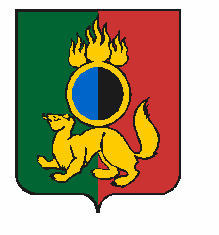 АДМИНИСТРАЦИЯ ГОРОДСКОГО ОКРУГА ПЕРВОУРАЛЬСКПОСТАНОВЛЕНИЕг. ПервоуральскПОСТАНОВЛЯЕТ:19.03.2020№510Об утверждении Порядка предоставления субсидии юридическим лицам на реализацию мероприятий по комплексному благоустройству дворовой территории, образованной из земельных участков, находящихся полностью или частично в частной собственности, в рамках реализации муниципальной программы «Формирование современной городской среды городского округа Первоуральск на 2018 - 2024 годы»В соответствии с постановлением Правительства Российской Федерации                от 10 февраля 2017 года № 169 «Об утверждении Правил предоставления и распределения субсидий из федерального бюджета бюджетам субъектов Российской Федерации на поддержку государственных программ субъектов Российской Федерации и муниципальных программ формирования современной городской среды», для целей реализации муниципальной программы «Формирование современной городской среды городского округа Первоуральск на 2018 - 2024 годы», утвержденной постановлением Администрации городского округа Первоуральск от 12 октября 2017 года № 2048                 (в действующей редакции) Администрация городского округа ПервоуральскУтвердить Порядок предоставления субсидии юридическим лицам на реализацию мероприятий по комплексному благоустройству дворовой территории, образованной из земельных участков, находящихся полностью или частично в частной собственности, в рамках реализации муниципальной программы «Формирование современной городской среды городского округа Первоуральск на 2018 - 2024 годы» (приложение № 1).Утвердить положение о конкурсной комиссии (приложение № 2).Утвердить состав конкурсной комиссии (приложение № 3).Опубликовать настоящее постановление в газете «Вечерний Первоуральск» и разместить на официальном сайте городского округа Первоуральск.Контроль за выполнением настоящего постановления возложить на заместителя Главы Администрации городского округа Первоуральск по жилищно-коммунальному хозяйству, городскому хозяйству и экологии Полякова Д.Н.И.о. Главы городского округа Первоуральск,заместитель Главы Администрациипо финансово-экономической политикеМ.Ю. Ярославцева